Julekalender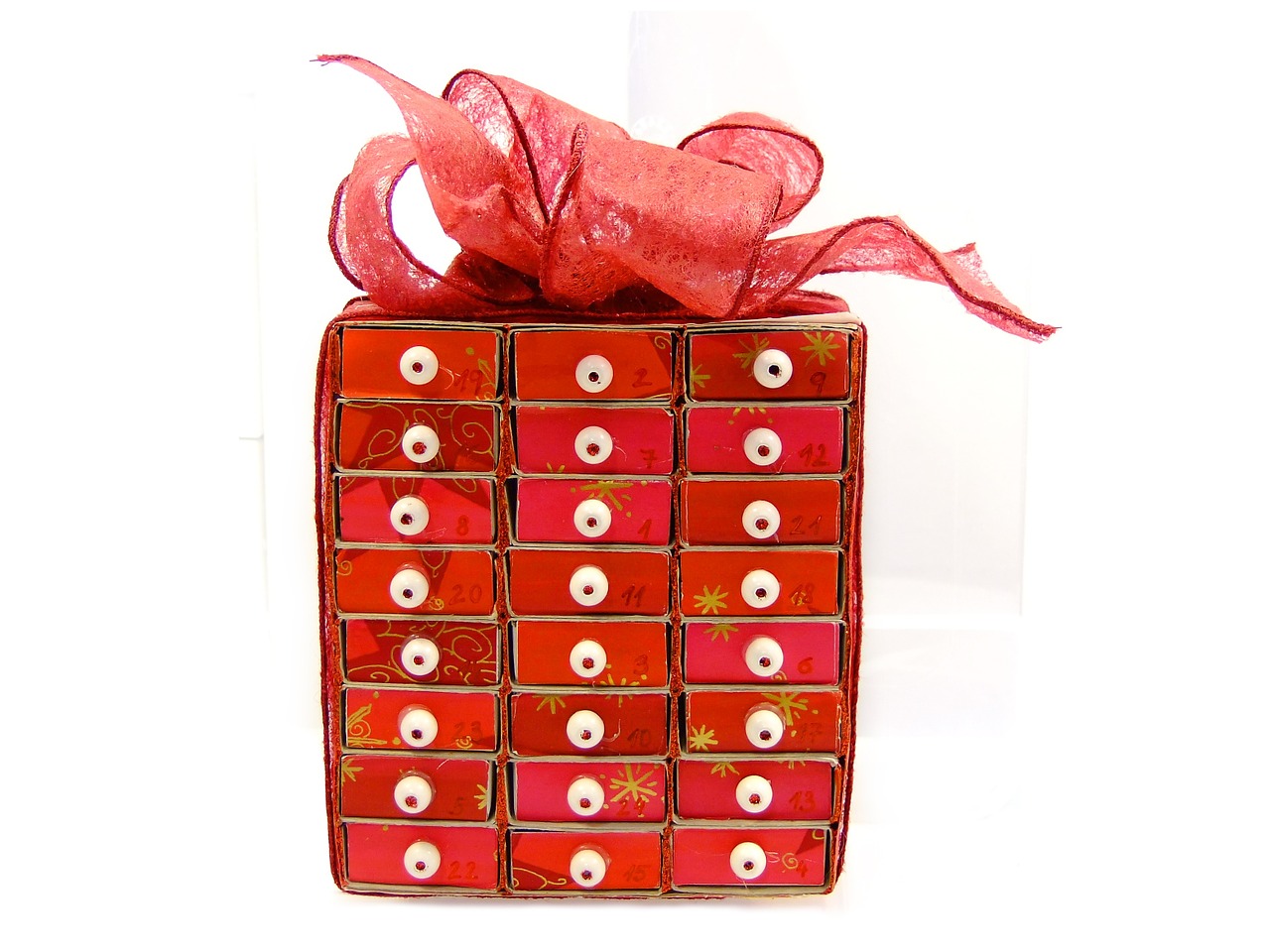 Snart er det jul igjen. Vi ønsker å ha en julekalender på AKS på 1.og 2.trinn også i år. Hver dag i desember har vi samling og trekker julekalender. Derfor håper vi på at alle kan bidra med en liten ting til ca 20kr, som kan være til både gutt og jente. Siden 1.desember nærmer seg veldig raskt, ber vi om at gavene til kalenderen er hos oss innen mandag 28.november. Hvis det er noen spørsmål rundt dette så ta kontakt med baseleder på din avdeling. Mvh alle oss på Arken og Fanten